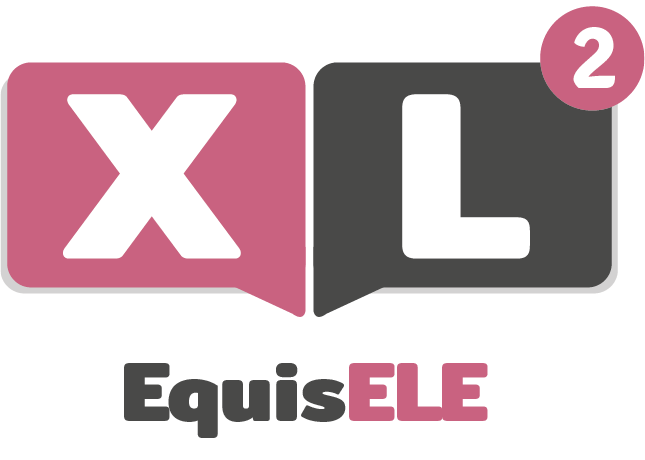 Przedmiotowy System Oceniania dla poziomu III.2.Ocenianie osiągnięć edukacyjnych ucznia polega na obserwowaniu, rozpoznawaniu i dokumentowaniu przez nauczyciela poziomu postępów w opanowaniu wiadomości i umiejętności, w stosunku do rozpoznanych możliwości ucznia oraz wymagań edukacyjnych wynikających z programu nauczania oraz formułowaniu oceny.Ocenianie ucznia powinno przebiegać zgodnie z zapisami ujętymi w Przedmiotowym Systemie Oceniania (ten podany poniżej jest propozycją wymagań i kryteriów oceny postępów ucznia), zgodnym z obowiązującym w szkole Wewnątrzszkolnym Systemem Oceniania (WSO). W ramach oceniania przedmiotowego nauczyciel rozpoznaje poziom i postępy w opanowaniu przez ucznia wiadomości i umiejętności w stosunku do wymagań edukacyjnych wynikających z wariantu realizowanej podstawy programowej. Ocenianiu podlegają osiągnięcia edukacyjne ucznia tj. stan wiedzy i umiejętności uczniów oraz postępy czynione przez ucznia. O zakresie wymagań edukacyjnych i kryteriach oraz częstotliwości oceniania nauczyciel powinien poinformować uczniów na jednej z pierwszych lekcji. Wymagania edukacyjne są dostosowane do indywidualnych potrzeb rozwojowych i edukacyjnych oraz możliwości psychofizycznych ucznia (m.in. na podstawie orzeczeń i opinii Poradni Psychologiczno-Pedagogicznej). Niezależnie od przyjętego w szkole systemu oceniania (np. punktowy, ocena opisowa, średnia ważona itp.) ocenę roczną należy wyrazić w sześciostopniowej skali od 1 do 6.Wymagania edukacyjne realizowane w podręczniku EquisELE 2 i podlegające ocenie:Środki leksykalne:PP Człowiek – dane personalne, zainteresowania, umiejętności i wiedza, doświadczenia, emocjePP Edukacja – uczenie się języków obcych, przedmioty nauczania, oceny szkolne, życie szkolnePP Życie prywatne – czas wolny, rodzina, czynności życia codziennego, znajomi i przyjaciele, spędzanie czasu wolnego, gry planszowe i komputerowePP Podróżowanie i turystyka – zwiedzanie, środki transportu, orientacja w tereniePP Sport – maraton, dyscypliny sportuPP Kultura – sztuka miejsca, gesty, zwyczaje (la once, sobremesa), Spanglish, muzyka, nagrody Premios Grammy Latinos, twórcy i ich dziełaPP Świat przyrody – pogoda, pory roku, krajobrazPP Żywienie – artykuły spożywcze, posiłki i ich przygotowanie, zdrowa dieta, lokale gastronomicznePP Miejsce zamieszkania – dom i okolica, pomieszczenia, dzielnica, wyposażenie domu, meble, dodatkiPP Zakupy i usługi – rodzaje sklepów, korzystanie z usługPP Praca – zawody i związane z nimi czynności i obowiązkiFunkcje językowe:Uczeń:-przedstawia inne osoby,-mówi o zainteresowaniach i pasjach,-mówi, jakich języków się uczy,-formułuje pytania dotyczące codziennych czynności,-opisuje zdjęcia,-komentuje codzienne czynności,-pisze dialogi do komiksu,-opisuje plany i cele,-tłumaczy zdania na język hiszpański,-opisuje miasto,-opisuje położenie,-opisuje trasę maratońską,-opisuje miejsca w mieście,-rekomenduje miejsca w mieście,-mówi, jakim środkiem transportu dojechać do wybranego miejsca w mieście,-pyta, gdzie znajduje się wybrane miejsce,-opisuje, jak do niego dotrzeć,-opisuje drogę,-opisuje murale w Bogocie,-pyta, jaka jest pogoda,-nazywa stany pogodowe,-opowiada o różnych sportach uprawianych w różnych warunkach atmosferycznych,-porównuje dwa miasta pod względem położenia, zabytków i atrakcji oraz pogody,-redaguje wpis na blogu o wybranym mieście,-wyjaśnia gesty używane na Kubie w celu zamówienia taksówki,-realizuje wybrany projekt i prezentuje go na forum klasy,-komentuje nawyki zakupowe związane z jedzeniem,-opisuje swoje upodobania żywieniowe,-opisuje przygotowanie posiłków,-opisuje przepisy,-opisuje dietę,-opisuje nawyki żywieniowe,-ocenia i wartościuje,-rekomenduje,-wyjaśnia mity związane z odżywianiem,-opisuje dania,-zamawia jedzenie w aplikacji,-zamawia dania w restauracji,-redaguje komentarz o wybranej restauracji.-wyjaśnia chilijskie zwyczaje: la once, sobremesa,-porównuje zwyczaje,-opisuje, co można robić w różnych miejscach w mieście,-opisuje usługi w mieście,-opisuje czynności wykonywane w czasie mówienia,-opisuje dzielnicę,-opisuje dom i pomieszczenia,-wskazuje wady i zalety wybranego zakwaterowania,-opisuje okolicę,-opisuje wyposażenie domu,-opisuje czynności związane z niektórymi zawodami,-pisze reklamację zakwaterowania,-opisuje meble,-opisuje wyposażenie wnętrza,-redaguje mail z prośbą o informację dotyczące zakwaterowania,-opisuje dzielnice latynoskie w Nowym Jorku,-zna niektóre terminy w języku Spanglish,-definiuje język Spanglish,-opisuje zasady różnych gier,-nakazuje,-instruuje,-opisuje bohaterów gier,-opisuje różne typy graczy,-opisuje akcję gry komputerowej,-opisuje doświadczenia swoje i innych osób,-opisuje najlepsze momenty w tym roku szkolnym,-opisuje plany na przyszłość,-opisuje piosenki,-opisuje artystów i ich twórczość,-opisuje emocje i stany emocjonalne (radość, smutek, zadowolenie, niezadowolenie, zdziwienie),-opisuje gry,-definiuje pojęcie synkretyzmu muzycznego.Środki gramatyczne:Przymiotniki opisujące miasto.Czasowniki ser i estar.Czasowniki ruchu: correr, pasar, cruzar.Czasowniki hay i estar.Rekomendowanie: debes, es mejor, lo mejor es, puedes itpLiczebniki porządkowe.Wskazywanie drogi: seguir todo recto, girar.Czasowniki związane ze sportem: hacer, practicar, jugar.Czasowniki związane z pogodą: hay, hace, está.Liczebniki do 100000.Przyimki: de, con, sin.Zaimki nieokreślone: algo, nada.Zaimki w dopełnieniu bliższym.Przeczenie.Czasownik: apetecer.Rady i oceny: es saludable, recomendable, bueno, fácil itp.Bezosobowy zaimek se.Rodzajniki określone i nieokreślone.Zaimki wskazujące. Przyimki miejsca.Peryfraza: estar+gerundio.Określanie ilości i natężenia.Okoliczniki przyzwolenia.Rodzajnik nijaki lo.Różnica: ser i estar.Zaimki dzierżawcze.Zaimki nieokreślone.Tryb rozkazujący twierdzący.Czasowniki saber i conocer.Słowotwórstwo –dor.Czas przeszły preterito perfecto compuesto – czasowniki regularne.Przysłówki częstotliwości.Czas przeszły preterito perfecto compuesto – czasowniki nieregularne.Opis emocji.Kryteria oceny w zakresie szkolnych wymagań edukacyjnych: - Ocenę niedostateczną otrzymuje uczeń, który nie spełnia kryteriów oceny dopuszczającej, a deficyty w zakresie wiedzy i umiejętności nie pozwalają na kontynuację nauki na kolejnym etapie nauczania.- Ocenę celującą otrzymuje uczeń, który spełnia wszystkie kryteria oceny bardzo dobrej, a także: aktywnie uczestniczy w lekcjach, angażuje się w prace  projektowe, bierze udział w pozalekcyjnych formach doskonalenia umiejętności i poszerzania wiedzy oraz wykorzystuje techniki samodzielnej pracy.WymaganiaOcenaOcenaOcenaOcenaWymaganiadopuszczającadostatecznadobrabardzo dobraZnajomość środków językowychUczeń posługuje się bardzo ograniczonym zasobem środków językowych (leksykalnych, gramatycznych, ortograficznych oraz fonetycznych), co utrudnia mu realizację poleceń bez pomocy nauczyciela; zna wybrane reguły gramatyczne; w niewielkim stopniu stosuje poznane struktury gramatyczne; popełnia bardzo liczne błędy.Uczeń posługuje się podstawowym zasobem środków językowych (leksykalnych, gramatycznych, ortograficznych oraz fonetycznych), co czasami utrudnia mu realizację poleceń; często popełnia błędy w wymowie i zapisie słów; zna wybrane reguły gramatyczne; z trudnością stosuje poznane struktury gramatyczne; popełnia błędy, które jednak nie zakłócają całkowicie komunikacji.Uczeń posługuje się poznanym zasobem środków językowych (leksykalnych, gramatycznych, ortograficznych oraz fonetycznych), popełniając czasami nieliczne błędy, które nie zakłócają komunikacji. Zna poznane reguły gramatyczne; stosuje poznane struktury gramatyczne.Uczeń bezbłędnie posługuje się poznanym zasobem środków językowych (leksykalnych, gramatycznych, ortograficznych oraz fonetycznych). Zna poznane reguły gramatyczne; stosuje poznane struktury gramatyczne. Komunikacja przebiega bez zakłóceń. Rozumienie wypowiedzi(ustnej i pisemnej)Uczeń ma trudności ze zrozumieniem prostych wypowiedzi ustnych (np. dialogi, programy radiowe, instrukcje, wywiady) artykułowanych wyraźnie, w standardowej odmianie języka oraz prostych wypowiedzi pisemnych (np. artykuły, e-maile, wiadomości tekstowe, ogłoszenia, instrukcje, wpisy na forach i blogach, slogany reklamowe). Uczeń rozumie niektóre polecenia nauczyciela; w tekstach słuchanych i czytanych rozumie pojedyncze, podstawowe słowa. Zadania na rozumienie tekstu czytanego i słuchanego sprawiają mu trudność; popełnia bardzo liczne błędy.Uczeń nie ma większej trudności ze zrozumieniem prostych wypowiedzi ustnych (np. dialogi, programy radiowe, instrukcje, wywiady) artykułowanych wyraźnie, w standardowej odmianie języka oraz prostych wypowiedzi pisemnych (np. artykuły, e-maile, wiadomości tekstowe, ogłoszenia, instrukcje, wpisy na forach i blogach, slogany reklamowe). Uczeń rozumie polecenia nauczyciela; w tekstach słuchanych i czytanych rozumie podstawowe słowa. Zadania na rozumienie tekstu czytanego i słuchanego nie sprawiają mu trudności; choć czasami popełnia błędy. W przypadku rozumienia wypowiedzi ustnych pomocne okazuje się kilkukrotne wysłuchanie tego samego tekstu. Czasami problematyczne jest znalezienie w tekstach szczegółowych informacji i określenie intencji nadawcy.Uczeń nie ma trudności ze zrozumieniem prostych wypowiedzi ustnych (np. dialogi, programy radiowe, instrukcje, wywiady) artykułowanych wyraźnie, w standardowej odmianie języka oraz prostych wypowiedzi pisemnych (np. artykuły, e-maile, wiadomości tekstowe, ogłoszenia, instrukcje, wpisy na forach i blogach, slogany reklamowe). Uczeń rozumie polecenia nauczyciela; w tekstach słuchanych i czytanych rozumie większość słów. Zadania na rozumienie tekstu czytanego i słuchanego nie sprawiają mu trudności. Potrafi określić główną myśl wypowiedzi; intencje nadawcy/autora wypowiedzi; kontekst wypowiedzi (np. czas, miejsce, sytuację, uczestników); jedynie znalezienie w tekstach szczegółowych informacji czasami sprawia mu trudność.Uczeń nie ma trudności ze zrozumieniem prostych wypowiedzi ustnych (np. dialogi, programy radiowe, instrukcje, wywiady) artykułowanych wyraźnie, w standardowej odmianie języka oraz prostych wypowiedzi pisemnych (np. artykuły, e-maile, wiadomości tekstowe, ogłoszenia, instrukcje, wpisy na forach i blogach, slogany reklamowe). Uczeń rozumie polecenia nauczyciela; w tekstach słuchanych i czytanych rozumie większość słów. Zadania na rozumienie tekstu czytanego i słuchanego nie sprawiają mu trudności. Potrafi określić główną myśl wypowiedzi; intencje nadawcy/autora wypowiedzi; kontekst wypowiedzi (np. czas, miejsce, sytuację, uczestników) oraz znaleźć w tekście szczegółowe informacje.Tworzenie wypowiedzi(ustnej i pisemnej)Uczeń ma trudności z samodzielnym tworzeniem krótkich, prostych, spójnych i logicznych wypowiedzi ustnych oraz pisemnych (np. post, wiadomość tekstowa, wpis na blogu, email, reklamacja itp.). Najczęściej są to bardzo proste teksty tworzone według wzoru; popełnia liczne błędy językowe, które w znacznym stopniu wpływają na zrozumienie wypowiedzi.Uczeń samodzielnie tworzy krótkie, proste, mało spójne, kilkuzdaniowe wypowiedzi ustne i pisemne według wzoru (np. post, wiadomość tekstowa, wpis na blogu, email, reklamacja itp.), stosując mało urozmaicone słownictwo; popełnia błędy językowe, które w pewnym stopniu wpływają na zrozumienie wypowiedzi.Uczeń potrafi samodzielnie w prosty i spójny sposób wypowiedzieć się ustnie i pisemnie (np. post, wiadomość tekstowa, wpis na blogu, email, reklamacja itp.) na większość poznanych tematów, stosując dość urozmaicone słownictwo i poznane struktury, nieliczne błędy nie mają wpływu na zrozumienie jego wypowiedzi.Uczeń bez problemu samodzielnie wypowiada się na poznane tematy; jego wypowiedzi ustne i pisemne (np. post, wiadomość tekstowa, wpis na blogu, email, reklamacja itp.) są spójne, wielozdaniowe; używa szerokiego zakresu słownictwa i struktur; stosuje właściwą formę i styl wypowiedzi.Reagowanie(ustne i pisemne)Uczeń z trudem nawiązuje komunikację z powodu słabej znajomości środków językowych i niepoprawnej wymowy. Ma trudności w rozpoczynaniu, prowadzeniu, kończeniu rozmowy oraz jej podtrzymywaniu, a w przypadku trudności w jej przebiegu, z trudnością prosi o wyjaśnienie, powtórzenie, sprecyzowanie. Trudność sprawia mu też uzyskiwanie i przekazywanie informacji. Z pomocą nauczyciela odpowiada na proste pytania i prosi o udzielenie informacji, popełniając błędy, które w znacznym stopniu utrudniają komunikację.Uczeń nawiązuje prostą komunikację, choć ma problemy w podtrzymywaniu rozmowy, w przypadku trudności w jej przebiegu, w prosty sposób prosi o wyjaśnienie, powtórzenie, sprecyzowanie. Trudność czasami sprawia mu też uzyskiwanie i przekazywanie informacji. Potrafi odpowiedzieć na pytania dotyczące go osobiście oraz z niewielką pomocą zadać proste pytanie rozmówcy na poznane tematy, komunikację zakłócają błędy w wymowie, intonacji lub w strukturach gramatycznych.Uczeń nawiązuje komunikację, umie podtrzymać rozmowę, a w przypadku trudności w jej przebiegu, prosi o wyjaśnienie, powtórzenie lub sprecyzowanie. Nie ma trudność w uzyskiwaniu i przekazywaniu informacji, popełnia czasami nieliczne błędy.Uczeń udziela informacji i prosi o informacje związane z poznanymi tematami, popełniając nieliczne błędy językowe, które zwykle nie zakłócają komunikacji; w większości poprawnie reaguje na wypowiedzi rozmówcy, korzystając z poznanego słownictwa i zwrotów.Uczeń nawiązuje komunikację, umie podtrzymać rozmowę, a w przypadku trudności w jej przebiegu, prosi o wyjaśnienie, powtórzenie lub sprecyzowanie. Nie ma trudność w uzyskiwaniu i przekazywaniu informacji.Uczeń bierze aktywny udział w rozmowie; w sposób swobodny udziela informacji i prosi o informacje związane z poznanymi tematami; prawidłowo reaguje na wypowiedzi rozmówcy i korzysta z szerokiego zasobu słownictwa i struktur gramatycznych.